«матрешки»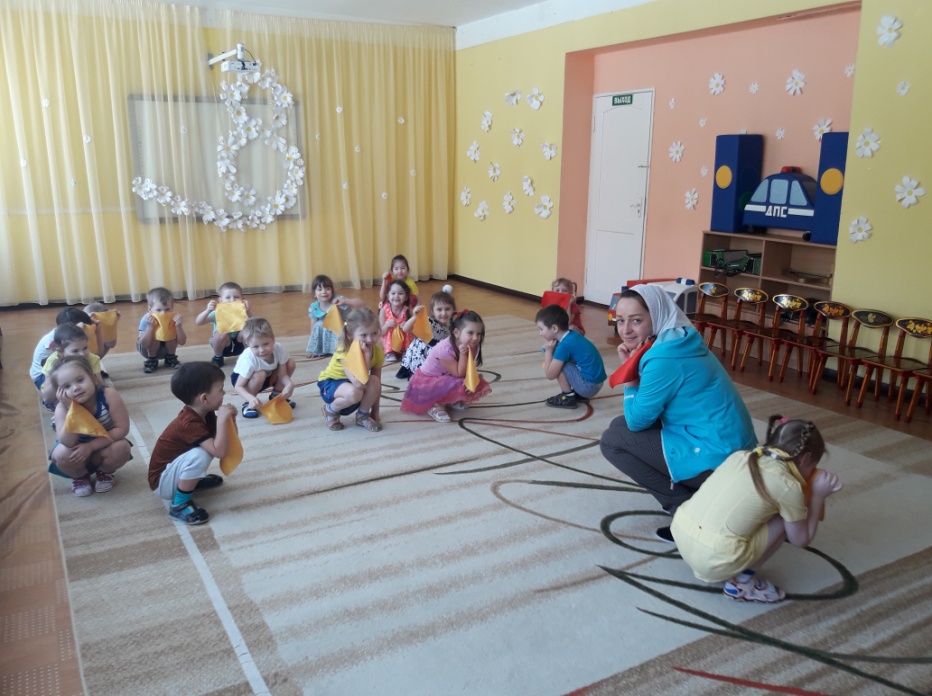 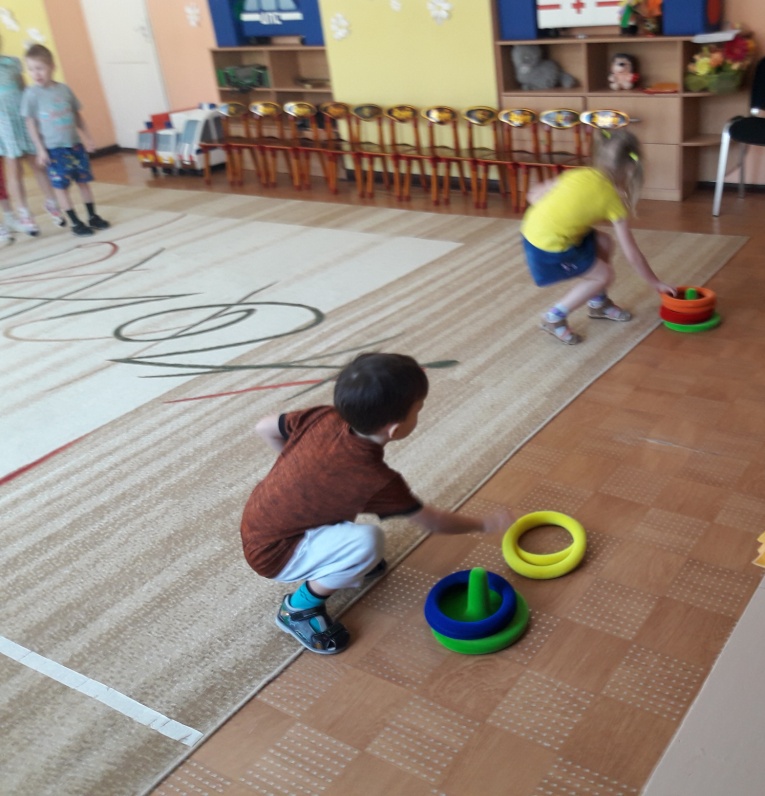 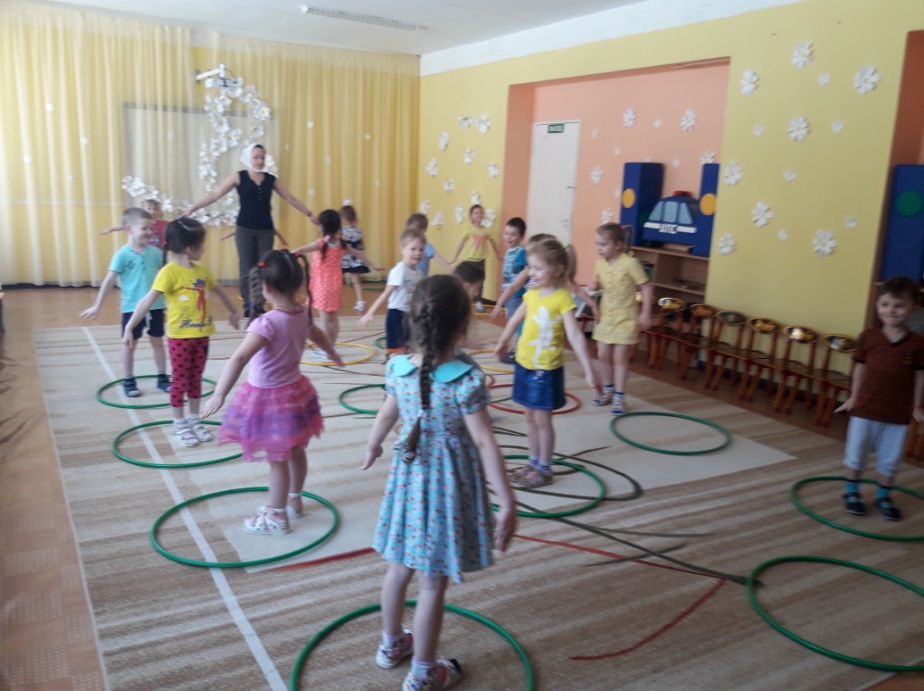 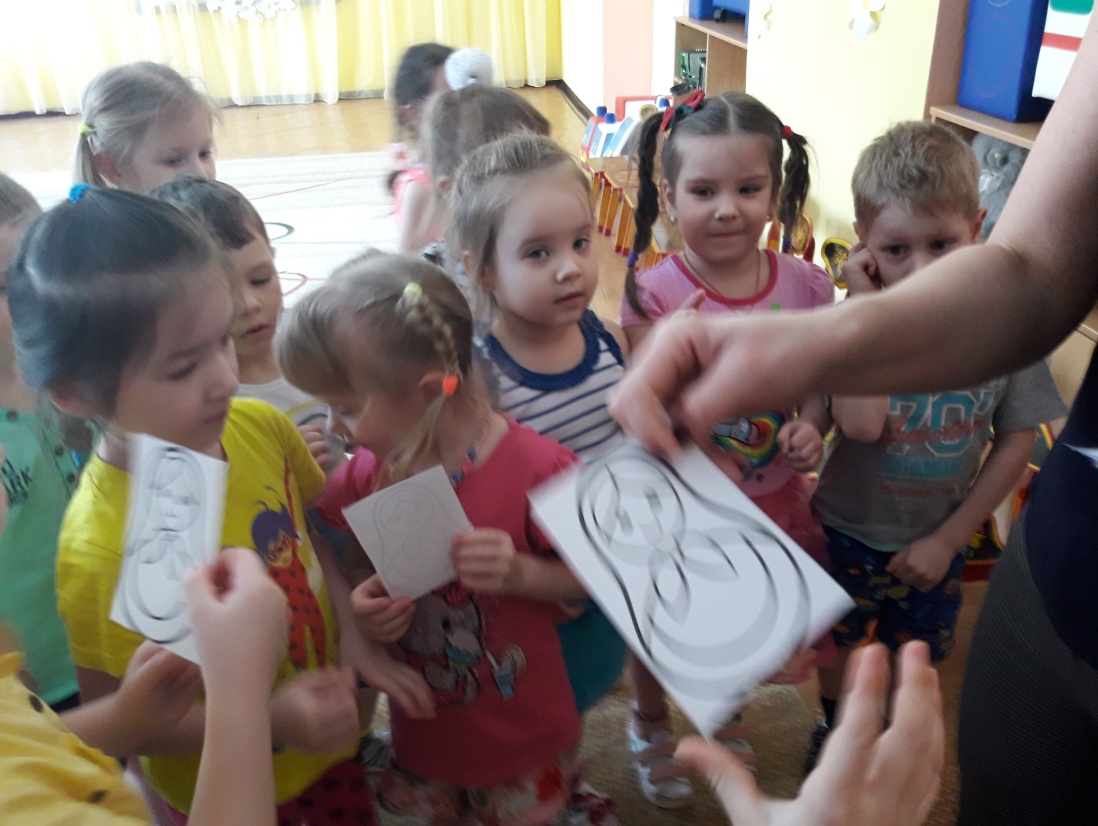 